CAP RECHERCHE & DÉVELOPPEMENT 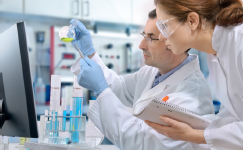 & INNOVATION 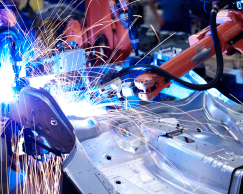 CENTRE-VAL DE LOIREVolet Recherche & DéveloppementLe bénéficiaire	SON BESOINEtre accompagné pour des projets de recherche et de développement, et/ou d’innovation de procédé et d’organisation. (PME uniquement)SA STRUCTUREImplantée en région Centre-Val de Loire ;PME et groupes.SON ACTIVITÉEntreprise immatriculée au RCS ou au RM exerçant des activités du secteur industriel, artisanal, des services à l'entreprise et du tourisme.Notre dispositif CAP	MODALITÉS DE FINANCEMENTAide versée sous forme de subvention.TAUX D’INTERVENTION20% du montant HT des dépenses éligibles. Le taux peut être majoré dans le cas d’une PME, du type de recherche ou d’un projet collaboratif.Aide minimale : 10 000 €Aide maximale : 400 000 €DEPENSES ELIGIBLESAssiette minimum de 50 000 € ;Les frais de personnel affectés au projet ; Les dépenses externes liées au projet, hors foncier ;Les coûts d’amortissement correspondant à la durée du projet et à leur taux d’utilisation (lorsque le « matériel » et le « bâtiment » ne sont pas utilisés pendant toute leur durée de vie dans le cadre du projet)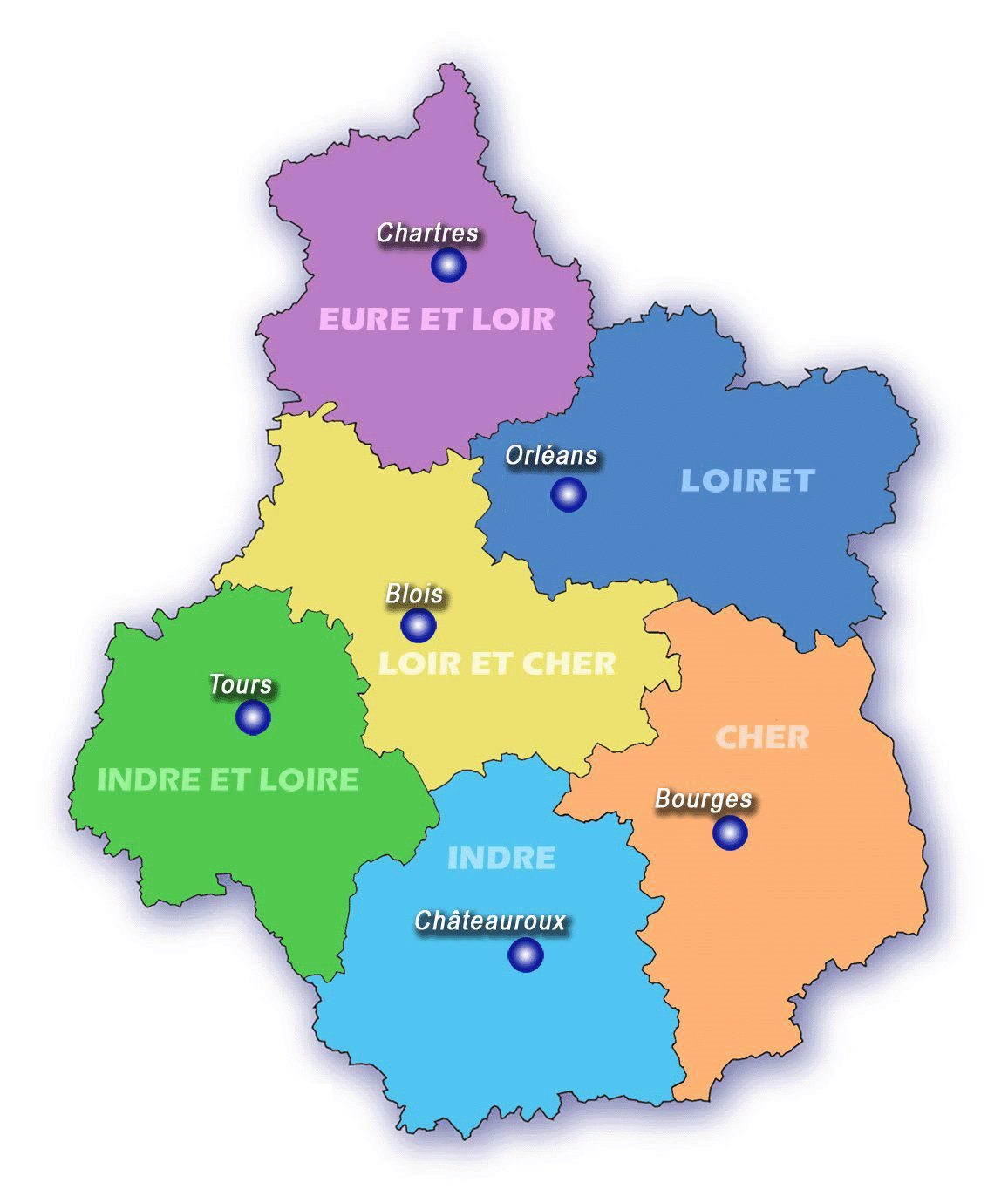 